Rollen bei der Gruppenarbeit (english version below)Mit einer guten, gemeinsam von den erwachsenen Lernenden entschiedenen Rollenverteilung gelingt Gruppenarbeit besonders gut, denn: Klarheit darüber, wer für was zuständig ist, schafft Orientierung im Gruppenarbeitsprozess.Passen Sie das nachfolgende Arbeitsblatt an die von Ihnen geplante Gruppenarbeit an. Entscheiden Sie, welche Rollen besetzt sein müssen, damit die Gruppenarbeit gelingt.Bevor Ihre Gruppe mit der Arbeit beginnt, hat sie den Auftrag, mit Hilfe dieses Arbeitsblattes zu entscheiden, wer in welcher Weise für das Gelingen zuständig ist. Quellen: Klippert, Heinz: Teamentwicklung im Klassenraum, Weinheim: Beltz 2011http://methodenpool.uni-koeln.de/gruppenarbeit/beispiel.htmlhttp://www.studienseminar-koblenz.de/medien/standardsituationen/24%20Eine%20Gruppenarbeit%20durchfuehren.pdfhttp://lehrerfortbildung-bw.de/faecher/englisch/bs/2bfs/man/02_gruppenarbeit.htmlCC BY SA 3.0 by Rosemarie Klein für wb-webRoles in Group WorkBy assigning roles to each group member, adult student groups can organize their working process and point out individual accountabilities to collaborate successfully. Read the role descriptions below and decide which roles need to be assigned for the group work you plan. Delete all unnecessary roles.Before your group starts to work, make sure to assign each role to at least one group member to clarify who is responsible for the group work success in which way. Sources: Klippert, Heinz: Teamentwicklung im Klassenraum, Weinheim: Beltz 2011http://methodenpool.uni-koeln.de/gruppenarbeit/beispiel.htmlhttp://www.studienseminar-koblenz.de/medien/standardsituationen/24%20Eine%20Gruppenarbeit%20durchfuehren.pdfhttp://lehrerfortbildung-bw.de/faecher/englisch/bs/2bfs/man/02_gruppenarbeit.htmlContactThis document was created by Rosemarie Klein for wb-web; English Version by Maximilian Köster for Digital Mobil @ FH BielefeldMaximilian Köster / Digital Mobil @ FH Bielefeld. 
It is licensed under CC BY SA 3.0. 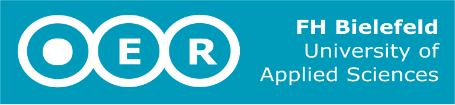 If you have any questions or suggestions for corrections, 
please contact digitalmobil@fh-bielefeld.de.Digital Mobil @ FH Bielefeld is funded by 
the German Academic Exchange Service (DAAD) and 
the Federal Ministry of Education and Research (BMBF).	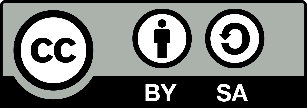 RollenbeschreibungWer ist zuständig?Aufgabenmanager Achtet darauf, dass die Aufgabe bearbeitet wirddas Ziel verfolgt und erreicht wirdalle ihre Rollen erfüllen und an der Arbeit beteiligt sindBoteHält Fragen fest, die bei der Bearbeitung entstehen undklärt sie mit der Kursleitungsucht weitere Quellen für die Beantwortungträgt die Antworten in die Gruppe zurückZeitwächterIst zuständig für die Einhaltung der vorgegebenen Arbeitszeitdie Erstellung eines Zeitplans zum Vorgehendas Einhalten von Pausendie Abstimmung von zusätzlichem Zeitbedarf in der Gruppedie Abstimmung über zusätzlichen Zeitbedarf mit der Kursleitung Protokollant/SchreiberIst zuständig dafürIdeen für die Aufgabenbearbeitung zu notierenwesentliche Gesprächsaspekte, z.B. Lösungsideen zu notierenerzielte (Zwischen)-Ergebnisse aufzuschreibenErgebnisse präsentierbar aufzubereitenModeratorIst zuständig dafür, dassjede und jeder zu Wort kommtman sich gegenseitig ausreden lässtKommunikationsregeln eingehalten werden ProzessbeobachterIst zuständig dafürzu beobachten, wie die Gruppe zusammenarbeitetwie sich die Gruppenmitglieder untereinander verhaltenfestzuhalten, was warum gut gelingt/nicht gut gelingtden Gruppenmitgliedern am Ende ein Feedback zu ihrer Zusammenarbeit gebenPräsentatorenEiner oder zwei, arbeitsteilig sind sie zuständig dafür, dassdas Ergebnis klar und verständlich visualisiert istdie Präsentation gut strukturiert istVerständnis- und Diskussionsfragen möglich sindFeedback für die Gruppenleistung eingefordert wirdRole descriptionWho is responsible?Manager Ensures thatthe group stays on taskthe group focuses on the goalseach group member fulfills his/her duties and participates in the group workMessengerRecords questions arising in the working process andasks the teacher the questionsfinds answers on other ways if necessaryprovides the group with the answersTime GuardIs responsible forcreating a work planthe group being in timethe group taking breakstalking  to the teacher in case that additional time is needed for the taskRecorderIs responsible for keeping record ofideas for task processingkey findings(interim) resultsthe presentation design for the final resultsModeratorEnsures that each team membercan express his/her opinioncan finish speaking without being interruptedand that all team members respect the communication rulesReflectorIs responsible forobserving team dynamicsrecording successful aspects of collaborationand aspects worth improvinggiving feedback on collaboration skills to all team members Presenter(s)One or two persons who are responsible forvisualizing the group resultsstructuring the presentationgiving room to discuss the resultsrequesting feedback